“PLAN LOCAL DE  FORMACIÓN PARA EL DESARROLLO PROFESIONAL DOCENTE”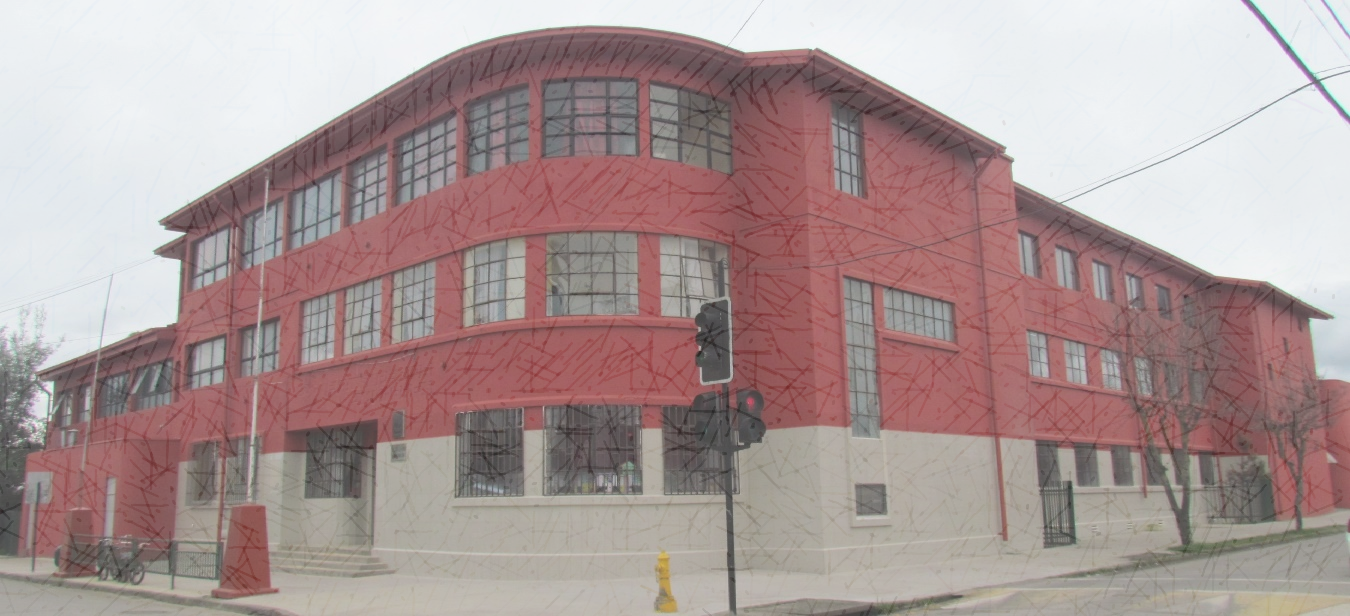 LICEO BICENTENARIO DE EXCELENCIA DIEGO PORTALES PALAZUELOS2022PLAN  DE DESARROLLO DOCENTE1ª ETAPA: Elaboración y desarrollo del Plan DocenteOBJ. N°1:   Generar un Plan Local de Desarrollo profesional docente, ajustado a los requerimientos del Ministerio de Educación (Mineduc), de manera participativa.DESCRIPCIÓN:Reconociendo el valor de la participación y la importancia de generar ambientes de trabajo colaborativos, este plan se sustenta en un proceso de aprendizaje entre pares tanto a nivel local como a nivel comunal cuyo propósito es adquirir nuevos conocimientos a través del diálogo e intercambio de ideas entre docentes y docentes y equipo técnico,  para ello se ha recibido el apoyo del Departamento de Educación Comunal, el proyecto Bicentenario  y los recursos entregados por el Mineduc a través de las diversas  plataformas y subvenciones .Con estos saberes se ha procedido a realizar un trabajo de socialización con docentes representantes de los distintos ciclos y asignaturas y  de esta forma generar una propuesta en pro del beneficio docente y el aprendizaje de los estudiantes de la unidad educativa para luego ser  presentada al consejo de profesores para ser socializada y ratificada.Acciones2ª ETAPA: Fortalecimiento del trabajo colaborativo entre miembros de la  comunidad.OBJ. N°2:    Fortalecer el trabajo colaborativo existente en la Unidad Educativa.DESCRIPCIÓN:Desde el año 2009 el establecimiento educacional desarrolla un trabajo colaborativo entre docentes, generando instancias de diálogo profesional e intercambio de ideas y conocimientos entre docentes pares de un mismo sector de aprendizaje, de un mismo ciclo y el trabajo en conjunto con docentes del programa de integración. Adicionalmente, la unidad educativa cuenta con un trabajo colaborativo a través de las redes de aprendizajes comunales para las asignaturas de lenguaje, matemática, ciencias, historia, inglés y educación parvularia, llevadas a cabo de forma continua y que se ha visto levemente interrumpida dada la contingencia sanitaria que nos aqueja. Desarrollándose durante el año 2021 de forma remota y a la espera de llevarla de manera presencial.Acciones:3ª ETAPA: Desarrollo del trabajo colaborativo, de reflexión y aprendizaje entre paresOBJ. N°3: Establecer estrategias institucionales que faciliten el desarrollo de las clases y aseguren mejores resultados de aprendizaje, fortaleciendo la gestión docente en el aula.Descripción:Se busca otorgar espacios de colaboración entre pares en los que se promueva la planificación y desarrollo de material pedagógico en conjunto, en todas las asignaturas y niveles. A fin de observar la puesta en práctica del trabajo de planificación entre pares se llevará a cabo un proceso de acompañamiento al aula centrado en el profesor. Luego, a partir de una pauta de observación consensuada en conjunto con el equipo de profesores y profesoras se procederá a socializar y retroalimentar sobre las fortalezas, áreas de mejora y sugerencias.AccionesOBJ. N°4:        Mejorar los aprendizajes de los estudiantes mediante la incorporación de prácticas de aula innovadoras, adquiridas mediante la formación externa formal y el aprendizaje entre pares.Descripción: Dado el alto nivel de formación de los docentes y profesionales del Liceo Bicentenario de Excelencia Diego Portales es que se promoverá la adquisición y transmisión de saberes profesionales entre colegas. Para ello se establecerá un trabajo colaborativo que permita establecer competencias y habilidades fundamentales por niveles y asignaturas, de manera de lograr una secuencia de saberes prioritarios a adquirir por los estudiantes.Además, se buscará conocer estrategias innovadoras de trabajo en aula que aborden aspectos motivacionales de los estudiantes y faciliten su aprendizaje. Para ello se promoverá la formación de docentes en cursos CPEIP, Becas Mineduc, formación en universidades e instituciones formativas, etc. A partir de estas competencias adquiridas individualmente se establecerán sistemas de traspaso de saberes a través de talleres y seminarios internos.Acciones:4º ETAPA:    Implementación administrativa del Plan y seguimiento del mismoOBJ. N°5:   Mejorar los resultados de aprendizaje, destinando tiempo docente a actividades no lectivas que contribuyan a la formación y atención de los estudiantes.DESCRIPCIÓN:      La Ley 20.903 de Desarrollo Profesional Docente establece  un  aumento de las horas no lectivas para los profesionales de la educación, tiempo destinado para el trabajo en preparación, evaluación e innovación de los procesos de enseñanza, en este tiempo los Docentes dedicarán esfuerzos a mejorar el aprendizaje de los estudiantes, a través de las siguientes actividades:Planificación de la enseñanzaEvaluación de la enseñanzaReflexión e innovación colaborativa de prácticas docentes y aprendizaje de estudiantesAtención de apoderadosTrabajo colaborativo con profesionales PIEDesarrollo de proyectos institucionalesAseguramiento de la atención de estudiantes (reemplazos) Apoyo a estudiantes en situaciones especiales (dificultades de aprendizaje, problemas socioemocionales, etc.)Representación de la Institución en instancias externas o internas (de acuerdo la contingencia lo permita)Desarrollo de actividades extracurriculares Coordinación o apoyo técnico pedagógicoOtros (a ser definidos de acuerdo a la contingencia)AccionesANEXOSCRONOGRAMADISTRIBUCIÓN DE HORARIO NO LECTIVODESARROLLO DE ACTIVIDADES MENSUALESTEMAS ABORDADOSREGISTRO DE TRABAJO RTEFLEXIVO Y COLABORATIVOREGISTRO DE PLAN REMEDIAL POR UNIDADSEGUIMIENTO DE FUNCIONESTABLECIMIENTOLICEO BICENTENARIO DE EXCELENCIA DIEGO PORTALES PALAZUELOSRESPONSABLEDE LA IMPLEMENTACIÓNANYA MARIBEL MARIN BASTÍASANA PATRICIA CANALES SAN MARTÍNCOORDINA DORES DE DEPARTAMENTOCOORDINADORA DE CICLORESPONSABLE DE LA EVALUACIÓNMATEO DAGOBERTO AGUAYO COLOMASUBVENCIÓNSUBVENCIÓN NORMALSUBVENCIÓN SEPSUBVENCIÓN PIEDIAGNÓSTICO INSTITUCIONALDIAGNÓSTICO INSTITUCIONALLos sucesivos cambios en la educación implican procesos de análisis y reflexión al interior de los Establecimientos educativos. El fortalecimiento de la Gestión pedagógica requiere necesariamente incorporar espacios de diálogo y discusión docente, insertando la cultura de la participación en todos los niveles.Si bien es cierto, el establecimiento cuenta con espacios de trabajo docente entre pares, el paso hacia el trabajo colaborativo no se ha dado totalmente. En el proceso de evaluación institucional se deja ver un descontento por parte de docentes y asistentes de la educación en cuanto a los espacios de participación y socialización.Esta información deja de manifiesto la necesidad de otorgar más espacios de discusión, reflexión y aprendizaje docente al interior del Establecimiento, con el objetivo de mejorar significativamente los procesos de enseñanza y aprendizaje de nuestros estudiantes en todas las asignaturas.Los sucesivos cambios en la educación implican procesos de análisis y reflexión al interior de los Establecimientos educativos. El fortalecimiento de la Gestión pedagógica requiere necesariamente incorporar espacios de diálogo y discusión docente, insertando la cultura de la participación en todos los niveles.Si bien es cierto, el establecimiento cuenta con espacios de trabajo docente entre pares, el paso hacia el trabajo colaborativo no se ha dado totalmente. En el proceso de evaluación institucional se deja ver un descontento por parte de docentes y asistentes de la educación en cuanto a los espacios de participación y socialización.Esta información deja de manifiesto la necesidad de otorgar más espacios de discusión, reflexión y aprendizaje docente al interior del Establecimiento, con el objetivo de mejorar significativamente los procesos de enseñanza y aprendizaje de nuestros estudiantes en todas las asignaturas.FUNDAMENTACIÓNFUNDAMENTACIÓNLa ley 20903, tiene como objetivo fomentar el trabajo colaborativo y de retroalimentación pedagógica. En el cual los docentes, en equipo e individualmente, realizan la preparación del proceso enseñanza- aprendizaje, para potenciar el trabajo en el aula, reflexión sistemática sobre la propia práctica, evaluación y retroalimentación de éstas, considerando las características individuales de los estudiantes a su cargo y sus resultados pedagógicos.El Plan Local de Desarrollo Profesional Docente se concibe como el conjunto de oportunidades que nuestra unidad educativa ofrece en forma directa a todos nuestros docentes, con la finalidad de fortalecer nuestro Proyecto Educativo Institucional (PEI), centrado la formación académica, artística y valórica de nuestros estudiantes. Uno de los elementos fundamentales en la modificación de la Ley tiene relación con el aumento de las horas no lectivas, la cual llega a ser hasta de un 60/40  para primer ciclo en aquellos casos que el índice de vulnerabilidad supera el 80% y de un 65/35 para aquellos establecimientos que cuentan con menor índice de vulnerabilidad,  este aumento sustancial en el tiempo tiene por finalidad otorgar mayor cantidad de tiempo para el horario no lectivo de actividades de los docente en lo relacionado a preparación, evaluación e innovación de los procesos de enseñanza, desarrollo profesional entre otros.La ley 20903, tiene como objetivo fomentar el trabajo colaborativo y de retroalimentación pedagógica. En el cual los docentes, en equipo e individualmente, realizan la preparación del proceso enseñanza- aprendizaje, para potenciar el trabajo en el aula, reflexión sistemática sobre la propia práctica, evaluación y retroalimentación de éstas, considerando las características individuales de los estudiantes a su cargo y sus resultados pedagógicos.El Plan Local de Desarrollo Profesional Docente se concibe como el conjunto de oportunidades que nuestra unidad educativa ofrece en forma directa a todos nuestros docentes, con la finalidad de fortalecer nuestro Proyecto Educativo Institucional (PEI), centrado la formación académica, artística y valórica de nuestros estudiantes. Uno de los elementos fundamentales en la modificación de la Ley tiene relación con el aumento de las horas no lectivas, la cual llega a ser hasta de un 60/40  para primer ciclo en aquellos casos que el índice de vulnerabilidad supera el 80% y de un 65/35 para aquellos establecimientos que cuentan con menor índice de vulnerabilidad,  este aumento sustancial en el tiempo tiene por finalidad otorgar mayor cantidad de tiempo para el horario no lectivo de actividades de los docente en lo relacionado a preparación, evaluación e innovación de los procesos de enseñanza, desarrollo profesional entre otros.CONTEXTOCONTEXTOEl Liceo Bicentenario de Excelencia Diego Portales Palazuelos nace como la primera Escuela Básica urbana creada en la Comuna de San Carlos, sus inicios datan del año 1880 por lo que posee una larga y destacada trayectoria. En la actualidad es liderado por el director señor Mateo Dagoberto Aguayo Coloma y en conjunto con su equipo técnico directivo son los encargados de liderar la unidad educativa desarrollando un trabajo armónico y sistemático en todos sus niveles de enseñanza,, basado en la cultura de las altas expectativas hacia los estudiantes  y con el convencimiento que la educación de calidad es la herramienta que abrirá diversas puertas a los niños y niñas de la comuna en su rol dentro de la sociedad. Es un Liceo adscrito a la Ley SEP desde el año 2008, con calidad de Autónomo, gratuito y abierto a la diversidad. Desde el año 2012 cuenta con Enseñanza Media Humanístico Científica, además de ofrecer una variada gama de talleres artísticos y deportivos a los estudiantes los cuales potencian y desarrollan el aprendizaje de los mismos.En el transcurso de los años se ha caracterizado por obtener muy buenos resultados pedagógicos a nivel nacional y comunal,  los resultados en las evaluaciones externas ubican al liceo por sobre la media y le han permitido ser catalogados por la Agencia de Calidad como un Establecimiento de Desempeño Alto en Enseñanza Básica y Media por tanto, se cuenta con Excelencia (SNED) desde el año 2010, de manera ininterrumpida, lo que conlleva además a  obtener el aprecio y valoración de la comunidad. El liderazgo y compromiso de cada uno de los integrantes de la comunidad educativa con la educación de los niños y niñas de la comuna han permitido al establecimiento educacional integrar desde el año 2019 la Red de Liceos Bicentenarios de Excelencia, obteniendo en el proyecto de postulación, el primer lugar a nivel nacional entre todos los colegios postulantes.Desde el año 1996 la Unidad Educativa cuenta con Decreto de reconocimiento como escuela  que imparte disciplinas artísticas, permitiendo de este modo optar a un financiamiento importante a través del fondo instaurado para tal efecto, logrando de este modo potenciar el aprendizaje de los alumnos y alumnas a través de  las disciplinas artísticas otorgando oportunidades y fortaleciendo debilidades. Los diversos talleres artísticos con que cuenta el establecimiento educacional abordan los tres lenguajes artísticos: artes visuales, música y artes escénicas; y en actividades de selección tales como la orquesta, teatro, danza clásica, grupo instrumental folclórico, artes visuales, banda de rock, big band, entre otros. Con el convencimiento absoluto que las artes favorecerán los procesos cognitivos y emocionales de los alumnos y alumnas, logrando así,  alcanzar un nivel de desarrollo académico de calidad y una fuerte valoración hacia la cultura y las artes.A contar del año 2012, el establecimiento educacional imparte la modalidad de Enseñanza Media Humanístico Científica, con Talleres destinados a desarrollar el área artística. La idea es licenciar estudiantes de Cuarto Año Medio preparados para rendir una PSU que les permita ingresar a la Educación superior.La Comunidad Educativa del Liceo Bicentenario de Excelencia Diego Portales Palazuelos reconoce la importancia de realizar un trabajo organizado y participativo, que defina objetivos comunes y trascendentes para todos los estamentos que la componen. En la actualidad el establecimiento cuenta con un equipo directivo, docente y asistente muy bien constituido. con docentes altamente calificados y con muy buenos resultados en la evaluación docente y encasillados en tramos del desarrollo profesional docente de alto desempeño (experto I y Experto II), que han cursado o cursan post títulos y magíster de especialización, con profesionales innovadores y con 7 Mentores preparados por el Mineduc. Sin duda el Liceo Diego Portales posee un capital humano potente, lo que facilita la creación de espacios de aprendizaje y mejora interna. El año 2021 por Resolución Exenta Nº 0254 del 05 de Mayo del 2021 el establecimiento educacional denominado liceo Diego Portales Palazuelos cambia de nombre y pasa a llamarse “Liceo Bicentenario de Excelencia Diego Portales Palazuelos”.El Liceo Bicentenario de Excelencia Diego Portales Palazuelos nace como la primera Escuela Básica urbana creada en la Comuna de San Carlos, sus inicios datan del año 1880 por lo que posee una larga y destacada trayectoria. En la actualidad es liderado por el director señor Mateo Dagoberto Aguayo Coloma y en conjunto con su equipo técnico directivo son los encargados de liderar la unidad educativa desarrollando un trabajo armónico y sistemático en todos sus niveles de enseñanza,, basado en la cultura de las altas expectativas hacia los estudiantes  y con el convencimiento que la educación de calidad es la herramienta que abrirá diversas puertas a los niños y niñas de la comuna en su rol dentro de la sociedad. Es un Liceo adscrito a la Ley SEP desde el año 2008, con calidad de Autónomo, gratuito y abierto a la diversidad. Desde el año 2012 cuenta con Enseñanza Media Humanístico Científica, además de ofrecer una variada gama de talleres artísticos y deportivos a los estudiantes los cuales potencian y desarrollan el aprendizaje de los mismos.En el transcurso de los años se ha caracterizado por obtener muy buenos resultados pedagógicos a nivel nacional y comunal,  los resultados en las evaluaciones externas ubican al liceo por sobre la media y le han permitido ser catalogados por la Agencia de Calidad como un Establecimiento de Desempeño Alto en Enseñanza Básica y Media por tanto, se cuenta con Excelencia (SNED) desde el año 2010, de manera ininterrumpida, lo que conlleva además a  obtener el aprecio y valoración de la comunidad. El liderazgo y compromiso de cada uno de los integrantes de la comunidad educativa con la educación de los niños y niñas de la comuna han permitido al establecimiento educacional integrar desde el año 2019 la Red de Liceos Bicentenarios de Excelencia, obteniendo en el proyecto de postulación, el primer lugar a nivel nacional entre todos los colegios postulantes.Desde el año 1996 la Unidad Educativa cuenta con Decreto de reconocimiento como escuela  que imparte disciplinas artísticas, permitiendo de este modo optar a un financiamiento importante a través del fondo instaurado para tal efecto, logrando de este modo potenciar el aprendizaje de los alumnos y alumnas a través de  las disciplinas artísticas otorgando oportunidades y fortaleciendo debilidades. Los diversos talleres artísticos con que cuenta el establecimiento educacional abordan los tres lenguajes artísticos: artes visuales, música y artes escénicas; y en actividades de selección tales como la orquesta, teatro, danza clásica, grupo instrumental folclórico, artes visuales, banda de rock, big band, entre otros. Con el convencimiento absoluto que las artes favorecerán los procesos cognitivos y emocionales de los alumnos y alumnas, logrando así,  alcanzar un nivel de desarrollo académico de calidad y una fuerte valoración hacia la cultura y las artes.A contar del año 2012, el establecimiento educacional imparte la modalidad de Enseñanza Media Humanístico Científica, con Talleres destinados a desarrollar el área artística. La idea es licenciar estudiantes de Cuarto Año Medio preparados para rendir una PSU que les permita ingresar a la Educación superior.La Comunidad Educativa del Liceo Bicentenario de Excelencia Diego Portales Palazuelos reconoce la importancia de realizar un trabajo organizado y participativo, que defina objetivos comunes y trascendentes para todos los estamentos que la componen. En la actualidad el establecimiento cuenta con un equipo directivo, docente y asistente muy bien constituido. con docentes altamente calificados y con muy buenos resultados en la evaluación docente y encasillados en tramos del desarrollo profesional docente de alto desempeño (experto I y Experto II), que han cursado o cursan post títulos y magíster de especialización, con profesionales innovadores y con 7 Mentores preparados por el Mineduc. Sin duda el Liceo Diego Portales posee un capital humano potente, lo que facilita la creación de espacios de aprendizaje y mejora interna. El año 2021 por Resolución Exenta Nº 0254 del 05 de Mayo del 2021 el establecimiento educacional denominado liceo Diego Portales Palazuelos cambia de nombre y pasa a llamarse “Liceo Bicentenario de Excelencia Diego Portales Palazuelos”.SELLOS DEL ESTABLECIMIENTOSELLOS DEL ESTABLECIMIENTOa.- Aprendizaje de calidad para todos y todas las y los estudiantes.b.- Ambiente disciplinado y normativamente estructurado.c.- Formación artística y valoración hacia la cultura y las artes.d.- Expectativas de continuación de estudios superiores.a.- Aprendizaje de calidad para todos y todas las y los estudiantes.b.- Ambiente disciplinado y normativamente estructurado.c.- Formación artística y valoración hacia la cultura y las artes.d.- Expectativas de continuación de estudios superiores.VISIÓN DEL ESTABLECIMIENTOVISIÓN DEL ESTABLECIMIENTO“Fijaremos  nuestros esfuerzos en  entregar a la sociedad personas con altas expectativas hacia el futuro y focalizados en continuar estudios superiores, conscientes de que el único medio para el logro de sus metas es el esfuerzo, la constancia y la disciplina”“Individuos con conocimiento  e inclinación hacia las artes, enriqueciendo con ello su base valórica y social,  de manera tal que reconozcan la importancia de la diversidad humana y se enfrenten a este mundo globalizado con herramientas que les permitan ser críticos, autocríticos, reflexivos y tolerantes”.“Fijaremos  nuestros esfuerzos en  entregar a la sociedad personas con altas expectativas hacia el futuro y focalizados en continuar estudios superiores, conscientes de que el único medio para el logro de sus metas es el esfuerzo, la constancia y la disciplina”“Individuos con conocimiento  e inclinación hacia las artes, enriqueciendo con ello su base valórica y social,  de manera tal que reconozcan la importancia de la diversidad humana y se enfrenten a este mundo globalizado con herramientas que les permitan ser críticos, autocríticos, reflexivos y tolerantes”.MISIÓN DEL ESTABLECIMIENTOMISIÓN DEL ESTABLECIMIENTO“Educar en un ambiente disciplinado, que facilite el desarrollo cognitivo y artístico de todos los estudiantes. Donde Docentes, Asistentes de la Educación y Apoderados/as contribuyan en la tarea de formar; proyectando a nuestros egresados hacia la continuidad de estudios superiores”“Educar en un ambiente disciplinado, que facilite el desarrollo cognitivo y artístico de todos los estudiantes. Donde Docentes, Asistentes de la Educación y Apoderados/as contribuyan en la tarea de formar; proyectando a nuestros egresados hacia la continuidad de estudios superiores”PERFIL DEL DOCENTEPERFIL DEL DOCENTE“Para el logro de los objetivos curriculares y complementarios planteados por la sociedad actual se requiere un Docente creativo, afectivo,  autocrítico, con capacidad de trabajo en equipo, con dominio del grupo curso, actualizado, con altas expectativas con respecto al aprendizaje de sus estudiantes, identificado con el Liceo y con una alta valoración del arte y la cultura”.“Para el logro de los objetivos curriculares y complementarios planteados por la sociedad actual se requiere un Docente creativo, afectivo,  autocrítico, con capacidad de trabajo en equipo, con dominio del grupo curso, actualizado, con altas expectativas con respecto al aprendizaje de sus estudiantes, identificado con el Liceo y con una alta valoración del arte y la cultura”.MODALIDAD DE TRABAJO MODALIDAD DE TRABAJO La modalidad de trabajo para llevar a cabo el Plan de Formación Docente considerará las siguientes estrategias de:Trabajo Colaborativo por departamentos y entre miembros de la comunidad educativa.Trabajo IndividualDebido a que el Establecimiento se encuentra desarrollando desde el año 2009 el trabajo colaborativo, es que el Plan se presentará en cuatro etapas:Elaboración y desarrollo del Plan DocenteFortalecimiento del trabajo colaborativo desarrollado hasta el momentoDesarrollo del trabajo colaborativo, de reflexión y aprendizaje entre paresImplementación administrativa del Plan y seguimiento del mismoLa modalidad de trabajo para llevar a cabo el Plan de Formación Docente considerará las siguientes estrategias de:Trabajo Colaborativo por departamentos y entre miembros de la comunidad educativa.Trabajo IndividualDebido a que el Establecimiento se encuentra desarrollando desde el año 2009 el trabajo colaborativo, es que el Plan se presentará en cuatro etapas:Elaboración y desarrollo del Plan DocenteFortalecimiento del trabajo colaborativo desarrollado hasta el momentoDesarrollo del trabajo colaborativo, de reflexión y aprendizaje entre paresImplementación administrativa del Plan y seguimiento del mismoÁREA DEL PMEGestión Pedagógica OBJETIVO ESTRATÉGICO PMEOBJETIVO ESTRATÉGICO PMEFortalecer las prácticas pedagógicas de todos los profesionales de la educación del Liceo Bicentenario de Excelencia Diego Portales Palazuelos, a través de un acompañamiento al aula presencial o remoto (según contingencia sanitaria) a cada uno de los niveles de enseñanza y asignaturas, centrado en la retroalimentación efectiva, socialización de estrategias,  análisis y priorización curricular en pro de las mejoras continuas de las capacidades  a fin de mejorar la calidad de la enseñanza e impactar positivamente en el aprendizaje de estudiantes.Fortalecer las prácticas pedagógicas de todos los profesionales de la educación del Liceo Bicentenario de Excelencia Diego Portales Palazuelos, a través de un acompañamiento al aula presencial o remoto (según contingencia sanitaria) a cada uno de los niveles de enseñanza y asignaturas, centrado en la retroalimentación efectiva, socialización de estrategias,  análisis y priorización curricular en pro de las mejoras continuas de las capacidades  a fin de mejorar la calidad de la enseñanza e impactar positivamente en el aprendizaje de estudiantes.OBJETIVO GENERAL DEL PLANMejorar y fortalecer de manera continua la práctica  pedagógica  a través del diálogo profesional e intercambio de ideas y conocimiento entre profesores y miembros del equipo directivo   y por ende potenciar el aprendizaje de los estudiantes.NECESIDAD DE DESARROLLO DOCENTE QUE CUBRE EL PLANElevar la calidad del aprendizaje  de los y las  estudiantes mejorando las prácticas continuas de los docentes en aula en los diversos niveles y asignaturas.Talleres Técnicos entre Liceos y entre Escuelas coordinados a nivel comunal por Equipo del Departamento de Educación (SEP) y otras subvenciones.Talleres Técnicos entre Liceos y entre Escuelas coordinados a nivel comunal por Equipo del Departamento de Educación (SEP) y otras subvenciones.Estrategias de Trabajo (Actividades)Desarrollo del Trabajo Técnico enviado por Departamento de Educación y lineamientos del proyecto bicentenarioApoyo en el área de Liderazgo y Gestión Pedagógica.Apoyo en el área de gestión del curriculum.Visitas periódicas de apoyo técnico a Docentes y UTP.Trabajo articulado y periódico entre UTP DAEM y UTP del establecimiento.Trabajo articulado y periódico entre UTP establecimiento y encargados ministeriales proyecto bicentenarioLugarEstablecimiento Liceo Bicentenario de Excelencia Diego Portales PalazuelosMunicipalidad de San CarlosReuniones modalidad online Periodo de ejecución Calendario escolar 2022Indicador/esÁrea técnica Departamento de Administración de Educación Municipal (DAEM) y Proyecto Bicentenario  habrá entregado durante el primer semestre, a lo menos una asesoría o Taller técnico al equipo UTP del Liceo.Medio/s de Verificación Acta de asesoría o TallerGrabación reunión cuando correspondaResponsable Director y Jefa de UTP de la unidad educativa1.2. Talleres Técnicos Pedagógicos realizados por UTP y Coordinaciones de ciclo y/o departamentos en elaboración y socialización del Plan.1.2. Talleres Técnicos Pedagógicos realizados por UTP y Coordinaciones de ciclo y/o departamentos en elaboración y socialización del Plan.Estrategias de Trabajo (Actividades)Elaboración de Plan de trabajo realizado por la Unidad Técnica Pedagógica, coordinaciones de departamentos de la Unidad EducativaElaboración del cronograma Socialización del Plan en Consejo de ProfesoresLugarLiceo Bicentenario de Excelencia Diego Portales PalazuelosReuniones onlinePeriodo de ejecución Anual Indicador/esAl mes de mayo se habrá desarrollado el trabajo de elaboración del Plan  entre la Unidad Técnica Pedagógica y Coordinaciones de departamento del Establecimiento.Medio/s de Verificación Acta de reunión de desarrollo del PlanDocumento con el PlanCronograma del PlanActa de socialización del Plan en Consejo de ProfesoresGrabación reunión cuando correspondaResponsablesDirector y Jefa de UTP de la unidad educativaTrabajo colaborativo PIE con profesionales (Psicóloga, Asistente Social, Psicopedagogo, Fonoaudiólogo), Docentes PIE y de Aula Regular.Trabajo colaborativo PIE con profesionales (Psicóloga, Asistente Social, Psicopedagogo, Fonoaudiólogo), Docentes PIE y de Aula Regular.Estrategias de Trabajo (Actividades)Elaboración Plan de trabajo anual de actividades de acuerdo al decreto N° 170.Trabajo colaborativo entre Educadoras Diferenciales, Profesores de Asignatura y Equipo Multiprofesional de manera remota o presencial según contingencia sanitaria.Elaboración de un Plan de Intervención en el aula común con Educadoras Diferencial.Preparación de material de didáctico y Plan Adecuaciones Curriculares  (PACI) para estudiantes con diagnóstico permanente.Actualización de registro de actividades PIE, y completación de Informe Pedagógico y Curricular.Trabajo de organización semanal de Equipo PIE de manera remota o presencial (según contingencia sanitaria).LugarLiceo Bicentenario de Excelencia Diego Portales PalazuelosReuniones online si la contingencia lo exigierePeriodo de ejecuciónAnualIndicador/esTrabajo colaborativo realizado por  el 100% de los docentes con horas PIEPlan de trabajo anual elaboradoMaterial de apoyo y adecuaciones realizadasRegistros de actividades PIE e informes completos en su totalidad.Medio/s de Verificación Registro de trabajo colaborativoPlan de trabajo anualRegistro de actividades PIEGrabación reunión cuando correspondaResponsable Coordinadora PIETrabajo colaborativo a nivel local y comunal entre docentes paresTrabajo colaborativo a nivel local y comunal entre docentes paresEstrategias de Trabajo (Actividades)Redes de trabajo colaborativo por departamentos de la unidad educativa y de la comuna, dialogando e intercambiando ideas y conocimientos en pro de las mejoras de aprendizaje de los estudiantes.A nivel local por departamentos o competencias individuales  preparación y aplicación de  talleres de habilidades, conocimientos y estrategias de enseñanza que potencien el aprendizaje de los alumnos y alumnas y que a su vez fortalezca la práctica pedagógica de los docentes. Acompañamientos al aula, retroalimentación de prácticas pedagógicas con visita al aula una vez por semestre desde equipo de unidad técnica pedagógica y entre docentes.Redes de trabajos colaborativo a nivel  comunal por asignaturas Planificación de actividades de aula, evaluaciones  y recursos educativos, entre docentes pares y de asignatura.Reuniones internas de la unidad educativa en equipos de trabajo  de manera mensual en horario y día asignado para ello.Reuniones de redes comunales de trabajo en horario y modalidad que equipo técnico de UTP comunal lo estipule.LugarLiceo Bicentenario de Excelencia Diego Portales PalazuelosReuniones online Periodo de ejecuciónAnualIndicador/esPlanificaciones y recursos elaborados al inicio de cada unidad.Evaluaciones de Unidad elaboradas antes del término de cada unidadPlanes remediales elaborados al término de cada UnidadDetección de necesidades de los estudiantes Medio/s de Verificación Registro de seguimiento de planificaciones desde la unidad de currículo del establecimiento.Planes remedialesActas de reuniones por ciclo y/o departamentosGrabación reuniones onlineResponsableEquipo de UTP, coordinadores de departamento y coordinadoras de cicloPrograma de apoyo Habilidades para la vidaPrograma de apoyo Habilidades para la vidaEstrategias de Trabajo (Actividades)Programación y desarrollo de talleres para docentes que atienden a estudiantes con dificultades socio-emocionales con dos talleres semestrales.Apoyo de contención socioemocional para asistentes de la educación con dos talleres semestrales Trabajo focalizado de  contención socioemocional para estudiantes de los cursos pre kínder, primero básico, tercero básico, sextos años y octavos básicos.LugarLiceo Bicentenario de excelencia Diego Portales PalazuelosReuniones modalidad virtualPeriodo de ejecuciónAnualIndicador/es2 talleres desarrollados a diciembre de 2022Medio/s de Verificación Acta y asistencia a talleresEvaluación de talleresGrabaciones reuniones ResponsableOrientadoraPrograma de apoyo a Docentes a través del Programa PACEPrograma de apoyo a Docentes a través del Programa PACEEstrategias de Trabajo (Actividades)Programación y desarrollo de jornadas de trabajo para los docentes de enseñanza media del establecimientos  a cargo del programa PACE de  la Universidad Católica de la Santísima Concepción.LugarUniversidad Católica de la Santísima Concepción Liceo Diego Portales PalazuelosReuniones modalidad online Periodo de ejecuciónAnualIndicador/esAumento del puntaje promedio PTU anual con  relación de un año al otro.Medio/s de Verificación Plan der Trabajo. Acta o bitácora de reunionesGrabación de reuniones onlineResponsableCoordinador Técnico Reuniones con apoderadosReuniones con apoderadosEstrategias de Trabajo (Actividades)Programación y desarrollo de una reunión mensual o cada dos meses por curso a fin de estrechar y facilitar la comunicación entre docentes y apoderados/as. Dicha actividad se encuentra asignada para la primera semana del mes para primer ciclo y la segunda semana de cada mes para el segundo ciclo de enseñanza.LugarLiceo Bicentenario de excelencia Diego Portales Palazuelos o Modalidad virtual Periodo de ejecuciónAnualIndicador/esA Diciembre deben haberse realizado al menos 8 a 9  reuniones en el año.Medio/s de Verificación Registro de reuniones en el libro y asistencia en caso que contingencia sanitaria lo permitaGrabaciones reuniones onlineResponsableOrientadoraApoyo psicosocial para el trato de estudiantes con dificultades Apoyo psicosocial para el trato de estudiantes con dificultades Estrategias de Trabajo (Actividades)Disposición de un equipo psico social para capacitar y apoyar a docentes en el abordaje de casos complejos.Contención socioemocional de pre kínder a 4 medio con talleres semestrales y o espacios de conversación sistemáticos (Anual)LugarLiceo Bicentenario de excelencia Diego Portales PalazuelosPeriodo de ejecuciónAnualIndicador/esA diciembre de 2022 el equipo de convivencia  habrá entregado asesoría individual al menos a un 50% de los docentes y habrá desarrollado al menos dos talleres dirigidos a docentes.A diciembre de 2022 el equipo de convivencia y orientación realizará a lo menos 1 visita semanal a cada uno de los cursos del establecimiento.Medio/s de Verificación Registro de entrevistas y talleres Grabación de las reunionesResponsableOrientadora y dupla psico socialAtención periódica de apoderadosAtención periódica de apoderadosEstrategias de Trabajo (Actividades)Establecimiento de horarios  fijos presenciales o a distancia (de acuerdo a contingencia sanitaria)  para atención de apoderados y apoderadas a fin de otorgar las instancias para mejorar canales de comunicación.Lugar- Liceo Bicentenario de Excelencia Diego Portales Palazuelos- Reuniones bimensuales. Periodo de ejecución- AnualIndicador/esA diciembre habrán sido atendidos individualmente, al menos el 70% de los/as apoderados/as de cada uno de los cursos del establecimientoMedio/s de Verificación Registro de atención de apoderadasGrabación reuniónResponsableOrientadora/profesores jefes3.1. Comprensión del trabajo colaborativo entre pares como un proceso de reflexión y aprendizaje a través de la retroalimentación de las planificaciones.3.1. Comprensión del trabajo colaborativo entre pares como un proceso de reflexión y aprendizaje a través de la retroalimentación de las planificaciones.Estrategias de Trabajo (Actividades)Incorporación de proceso de reflexión y crítica constructiva al proceso de planificación entre pares mediante retroalimentación individual a docentesLugarLiceo Bicentenario de Excelencia  Diego Portales Periodo de ejecuciónanualIndicador/esA diciembre de 2022 se habrá mejorado significativamente respecto de la puntualidad en la entrega  de las planificaciones, con un total de docentes entre 85% y 90%.Medio/s de Verificación Pauta de revisión y retroalimentación de planificaciones realizada por Jefe de UTPResponsableJefe de UTP y curriculista3.2.	Realización de  un proceso de acompañamiento, retroalimentación y reflexión del trabajo pedagógico en aula.3.2.	Realización de  un proceso de acompañamiento, retroalimentación y reflexión del trabajo pedagógico en aula.Estrategias de Trabajo (Actividades)Acompañamiento al aula, basados en pauta centrada en el profesor en las diversas asignaturas del currículum impartidas en el establecimiento (socializada y construida entre todos los docentes)LugarLiceo Bicentenario de Excelencia Diego Portales Periodo de ejecuciónPrimer y Segundo semestre lectivoIndicador/esA diciembre de 2022 el 100% de los docentes serán acompañados y retroalimentados en a lo menos dos clases en la asignatura impartida por ellos.Medio/s de Verificación Pautas de observación de clases y retroalimentaciónResponsableEquipo de UTP4.1. Instalar entre docentes a evaluarse durante el año en curso la capacidad y autonomía para la implementación de estrategia “Estudio de Clases”. 4.1. Instalar entre docentes a evaluarse durante el año en curso la capacidad y autonomía para la implementación de estrategia “Estudio de Clases”. Estrategias de Trabajo (Actividades)En reuniones se organizan para reflexionar, planificar, implementar,  analizar estrategia de “estudio de Clases” y su respectiva evaluación. En forma posterior presentar principales observaciones a la comunidad educativa.LugarLiceo Bicentenario de Excelencia Diego Portales Periodo de ejecuciónPrimer y Segundo SemestreIndicador/esRealizar a lo menos 2 reuniones durante el primer semestre  para organizar e implementar estrategia de estudio de clases. Realizar a lo menos 3 reuniones durante el segundo semestre para el proceso  de reflexión, análisis y evaluación de la estrategia aplicada.Medio/s de Verificación Acta de reunionesGrabación de reunionesEncuesta de valoración estrategia.ResponsableJefe de UTP, curriculista, Jefes de Departamentos y Coordinadora de Ciclo.4.2. Instalar entre los Departamentos  la capacidad y autonomía para la implementación de trabajo colaborativo.4.2. Instalar entre los Departamentos  la capacidad y autonomía para la implementación de trabajo colaborativo.Estrategias de Trabajo (Actividades)En reuniones por departamento se organizan para reflexionar, planificar, implementar y analizar estrategia de trabajo colaborativo.LugarLiceo Bicentenario de Excelencia Diego Portales Periodo de ejecuciónAnualIndicador/esRealizar a lo menos 2 a 3 reuniones por departamento durante el primer semestre  para organizar e  implementar y evaluar estrategia de trabajo colaborativo durante el segundo semestre. Medio/s de Verificación Acta de reunionesResponsableJefe de UTP, Jefes de Departamentos y Coordinadora de Ciclo.4.3. Participación individual en cursos online y postítulos de especialidad CPEIP.4.3. Participación individual en cursos online y postítulos de especialidad CPEIP.Estrategias de Trabajo (Actividades)Formación individual en cursos CPEIP, universidades, Centros de formación , etc.LugarDependiendo de la formaciónPeriodo de ejecuciónAnualIndicador/esCantidad de docentes inscritos, cursando y/o con formación aprobada.Medio/s de Verificación Certificados de inscripción, alumno regular  o de aprobación.ResponsableJefe UTP y Docentes del Establecimiento4.4. Formación como Mentores de Docentes destacados de la Unidad Educativa.4.4. Formación como Mentores de Docentes destacados de la Unidad Educativa.Estrategias de Trabajo (Actividades)Formación de docentes en Curso para Mentores MINEDUCLugarDependiendo de la formaciónPeriodo de ejecuciónAnual.Indicador/esCantidad de docentes inscritos, cursando y/o con formación aprobada.Medio/s de Verificación Certificados de inscripción, alumno regular  o de aprobación.ResponsableJefe UTP y Docentes del Establecimiento4.5. Participación de docentes de diversas asignaturas en redes comunales de aprendizajes.4.5. Participación de docentes de diversas asignaturas en redes comunales de aprendizajes.Estrategias de Trabajo (Actividades)Formación de docentes en redes  en las diversas asignaturas instauradas en la comuna.LugarDependiendo de la formaciónPeriodo de ejecuciónAnualIndicador/esCantidad de docentes participando de redes.Medio/s de Verificación Invitaciones y/o certificados de asistenciaResponsableJefe UTP y Docentes del Establecimiento4.7. Participación de docentes de las asignaturas de lenguaje y matemática en diversas actividades, seminarios y webinar establecidos por el proyecto bicentenario.4.7. Participación de docentes de las asignaturas de lenguaje y matemática en diversas actividades, seminarios y webinar establecidos por el proyecto bicentenario.Estrategias de Trabajo (Actividades)Formación de docentes en las asignaturas de lenguaje y matemática tanto en el ámbito disciplinar como en lo referente a evaluación a cargo de las redes  de liceos bicentenarios.LugarReuniones onlinePeriodo de ejecuciónAnualIndicador/esCantidad de docentes participando de redes.Medio/s de Verificación GrabacionesinvitacionesResponsableEquipo de UTP y Docentes del Establecimiento5.1. Distribución de carga horaria (lectiva y no lectiva) en proporción con el nivel de enseñanza al cual corresponda. 5.1. Distribución de carga horaria (lectiva y no lectiva) en proporción con el nivel de enseñanza al cual corresponda. Estrategias de Trabajo (Actividades)Entrega de horarios con identificación clara de división de horas según SubvenciónLugarLiceo Bicentenario de Excelencia Diego PortalesPeriodo de ejecuciónPrimer semestreIndicador/esEl 100% de los o las  Docentes cuentan con la proporción 65/35 % en la asignación de su horario lectivo/no lectivo.Medio/s de Verificación HorariosResponsableCurriculista5.2. Distribución de funciones de acuerdo al Plan de Desarrollo Docente.5.2. Distribución de funciones de acuerdo al Plan de Desarrollo Docente.Estrategias de Trabajo (Actividades)Entrega de horarios con identificación clara de funciones.LugarLiceo Bicentenario de Excelencia Diego PortalesPeriodo de ejecuciónPrimer semestreIndicador/esEl 100% de los o las  Docentes cuentan con una planificación de su trabajo no lectivo donde se especifican las funciones a desarrollar.Medio/s de Verificación HorariosResponsableCurriculista5.3. Ejecución de funciones de acuerdo al Plan de Desarrollo Docente.5.3. Ejecución de funciones de acuerdo al Plan de Desarrollo Docente.Estrategias de Trabajo (Actividades)Cumplimiento de funciones determinadas en horario no lectivoLugarLiceo Diego PortalesPeriodo de ejecuciónSegundo semestreIndicador/esEl 100% de los o las  Docentes desarrollan algunas o todas de las acciones determinadas en el presente plan en su horario de función no lectiva.Medio/s de Verificación Planilla de registro de funcionesResponsableEquipo UTP